Školská jedáleň pri Základnej  škole Dr. J. Dérera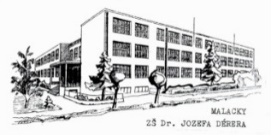 Ul. gen. M. R. Štefánika 7, 901 01 MALACKY            		       PRIHLÁŠKA NA STRAVOVANIEZáväzne prihlasujem svoje dieťa na stravovanie v Školskej jedálni pri Základnej škole Dr. J. Dérera v školskom roku 2023/2024.Meno a priezvisko žiaka/žiačky:			........................................................................................Trieda: 						.....................Meno a priezvisko zákonného zástupcu:		.....................................................................................Kontakt na zákonného zástupcu -  telefónne číslo 		 ........................................................ e-mail 			 ........................................................Informácie pre zákonných zástupcovV školskom roku 2023/24 sa obedy žiakom poskytujú bezplatne na základe:žiadosti o poskytnutie dotácie na podporu výchovy k stravovacím návykom dieťaťa (možné podať aj elektronicky prostredníctvom internetovej žiackej knižky – bolo vykonané v mesiacoch jún/júl);prihlášky na stravovanie v písomnej podobe (treba odovzdať vedúcej školskej jedálne 04. a 05.09.2023). Dotácia na stravu sa bude poskytovať na každý deň, v ktorom sa žiak zúčastní na vyučovaní v sume:I. stupeň ZŠ - 2,10 €,
II. stupeň ZŠ - 2,30 €.Režijné náklady sú zahrnuté v uvedených sumách a rodičia ich neuhrádzajú.Dochádzka žiakov bude sledovaná prostredníctvom elektronickej triednej knihy.Každý stravník má k dispozícii čip, ktorý používa pri jednotlivých úkonoch spojených so stravovaním sa v školskej jedálni. Bezplatne dostanú čip novoprijatí žiaci.Odhlasovanie z obeda a komunikáciu s vedúcou školskej jedálne je možné uskutočniť telefonicky 034 772 22 87;osobne v kancelárii vedúcej ŠJ,e-mailom na adresu skolskajedalen@dererka.skŽiaci odoberajú a konzumujú obed v priestoroch jedálne, nie je možné z hygienických dôvodov odoberať stravu do prinesených nádob.Všetky špecifické situácie (napr. nepravidelné stravovanie) sa riešia individuálne s vedúcou ŠJ.Malacky ... ... 2023						............................................................									        podpis zákonného zástupcu